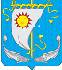 АДМИНИСТРАЦИЯ МУНИЦИПАЛЬНОГО ОБРАЗОВАНИЯ «АНДЕГСКИЙ  СЕЛЬСОВЕТ»НЕНЕЦКОГО АВТОНОМНОГО ОКРУГАПОСТАНОВЛЕНИЕот 23.05.2018   № 25д. Андег, НАООб утверждении Правил осуществления финансово-бюджетным отделом Администрации муниципального образования «Андегский сельсовет» Ненецкого автономного округа полномочий по  внутреннему муниципальному  финансовому контролю Руководствуясь  статьей 269.2 Бюджетного кодекса Российской Федерации, Положением о бюджетном процессе в муниципальном образовании «Андегский сельсовет»  Ненецкого автономного округа,  утвержденным  Советом депутатов МО «Андегский  сельсовет» НАО от 29.09.2015  № 2,  Администрация МО «Андегский сельсовет» НАО  постановляет:1.  Утвердить прилагаемые Правила осуществления финансово-бюджетным отделом Администрации муниципального образования «Андегский сельсовет» Ненецкого автономного округа полномочий по  внутреннему муниципальному  финансовому контролю. 2.  Настоящее Постановление вступает в силу после его официального опубликования (обнародования).Глава МО «Андегский сельсовет» НАО                                        В.Ф. АбакумоваПриложениек Постановлению Администрации МО «Андегский сельсовет» НАО  От 23.05.2018 № 25Правила осуществления финансово-бюджетным отделом Администрации муниципального образования «Андегский сельсовет» Ненецкого автономного округа полномочий по  внутреннему муниципальному  финансовому контролюI. Общие положения1. Настоящие Правила определяют порядок осуществления финансово-бюджетным отделом Администрации муниципального образования «Андегский сельсовет» Ненецкого автономного округа (далее - финансово-бюджетный отдел) полномочий по внутреннему муниципальному  финансовому контролю (далее - деятельность по контролю) во исполнение части 3 статьи 269.2 Бюджетного кодекса Российской Федерации, статьи 99 Федерального закона "О контрактной системе в сфере закупок товаров, работ, услуг для обеспечения государственных и муниципальных нужд" (далее - Федеральный закон о контрактной системе).2. Деятельность по контролю основывается на принципах законности, объективности, эффективности, независимости, профессиональной компетентности,  достоверности результатов и гласности.3. Деятельность по контролю подразделяется на плановую и внеплановую и осуществляется посредством проведения плановых и внеплановых проверок, а также проведения только в рамках полномочий по внутреннему муниципальному финансовому контролю в сфере бюджетных правоотношений плановых и внеплановых ревизий и обследований (далее - контрольные мероприятия). Проверки подразделяются на выездные и камеральные, а также встречные проверки, проводимые в рамках выездных и (или) камеральных проверок.4. Плановые контрольные мероприятия осуществляются в соответствии с планом контрольных мероприятий финансово-бюджетного отдела, который утверждается главой муниципального образования «Андегский сельсовет» Ненецкого автономного округа (далее – глава муниципального образования).5. Внеплановые контрольные мероприятия осуществляются на основании решения главы муниципального образования, принятого:в случае поступления обращений правоохранительных органов, депутатских запросов, обращений граждан и организаций;в случае получения главой муниципального образования информации о нарушениях законодательных, муниципальных правовых актов  и иных нормативных правовых актов по вопросам, отнесенным к сфере деятельности Администрации муниципального образования «Андегский сельсовет» Ненецкого автономного округа (далее – Администрация муниципального образования), в том числе из средств массовой информации;в случае истечения срока исполнения ранее выданного предписания (представления);в случаях, предусмотренных пунктами 36, 45 и 63 настоящих Правил.6. Финансово-бюджетный отдел при осуществлении деятельности по внутреннему муниципальному  финансовому контролю осуществляет:а) полномочия по контролю:за соблюдением бюджетного законодательства Российской Федерации, муниципальных правовых актов и иных нормативных правовых актов, регулирующих бюджетные правоотношения;за полнотой и достоверностью отчетности о реализации муниципальных программ;за соблюдением требований к обоснованию закупок, предусмотренных статьей 18 Федерального закона о контрактной системе, и обоснованности закупок;за соблюдением правил нормирования в сфере закупок, предусмотренного статьей 19 Федерального закона о контрактной системе;за обоснованием начальной (максимальной) цены контракта, цены контракта, заключаемого с единственным поставщиком (подрядчиком, исполнителем), включенной в план-график;за применением заказчиком мер ответственности и совершением иных действий в случае нарушения поставщиком (подрядчиком, исполнителем) условий контракта;за соответствием поставленного товара, выполненной работы (ее результата) или оказанной услуги условиям контракта;за своевременностью, полнотой и достоверностью отражения в документах учета поставленного товара, выполненной работы (ее результата) или оказанной услуги;за соответствием использования поставленного товара, выполненной работы (ее результата) или оказанной услуги целям осуществления закупки;б) проверки осуществления Администрацией муниципального образования, контроля за соблюдением Федерального закона о контрактной системе.7. Объектами внутреннего муниципального  финансового  контроля  являются:а) главные распорядители (получатели) средств местного бюджета, главный администратор доходов местного бюджета, главный администратор источников финансирования дефицита местного бюджета;б) главные распорядители  и получатели средств местного бюджета, которому предоставлены межбюджетные трансферты в части соблюдения ими целей, порядка и условий предоставления межбюджетных трансфертов, предоставленных из местного бюджета, а также достижения ими показателей результативности использования указанных средств, соответствующих целевым показателям и индикаторам, предусмотренным муниципальными программами;в) муниципальные учреждения в части соблюдения ими целей и условий предоставления средств, источником финансового обеспечения которых являются целевые межбюджетные трансферты, предоставленные из местного бюджета;г) муниципальные унитарные предприятия в части соблюдения ими целей и условий предоставления средств, источником финансового обеспечения которых являются целевые межбюджетные трансферты, предоставленные из местного бюджета;д) юридические лица (за исключением муниципальных учреждений, муниципальных унитарных предприятий, хозяйственных товариществ и обществ с участием публично-правовых образований в их уставных (складочных) капиталах, а также коммерческих организаций с долей (вкладом) таких товариществ и обществ в их уставных (складочных) капиталах), индивидуальные предприниматели, физические лица в части соблюдения ими условий договоров (соглашений) о предоставлении средств из местного бюджета; е) заказчики, контрактные управляющие, осуществляющие действия, направленные на осуществление в соответствии с Федеральным законом о контрактной системе закупок товаров, работ и услуг для обеспечения муниципальных нужд.8. При осуществлении деятельности по контролю в отношении расходов, связанных с осуществлением закупок для обеспечения муниципальных нужд, предусмотренные частью 8 статьи 99 Федерального закона о контрактной системе.9. Лицами, осуществляющими внутренний  муниципальный  финансовый  контроль, являются специалисты финансово-бюджетного отдела (далее – должностные лица) к компетенции которых относятся вопросы осуществления контроля в финансово-бюджетной сфере.10. Должностные лица имеет право:а) запрашивать и получать на основании мотивированного запроса в письменной форме информацию, документы и материалы, объяснения в письменной и устной формах, необходимые для проведения контрольных мероприятий;б) при осуществлении выездных проверок (ревизий) беспрепятственно по предъявлении служебных удостоверений и копии распоряжения главы муниципального образования о проведении выездной проверки (ревизии) посещать помещения и территории, которые занимают лица, в отношении которых осуществляется проверка (ревизия), требовать предъявления поставленных товаров, результатов выполненных работ, оказанных услуг;в) проводить экспертизы, необходимые при проведении контрольных мероприятий, и (или) привлекать независимых экспертов для проведения таких экспертиз;г) выдавать представления, предписания об устранении выявленных нарушений в случаях, предусмотренных законодательством Российской Федерации;д) направлять уведомления о применении бюджетных мер принуждения в случаях, предусмотренных бюджетным законодательством Российской Федерации;е) осуществлять производство по делам об административных правонарушениях в порядке, установленном законодательством Российской Федерации об административных правонарушениях;11. Должностные лица обязаны:а) своевременно и в полной мере исполнять предоставленные в соответствии с законодательством Российской Федерации полномочия по предупреждению, выявлению и пресечению нарушений в установленной сфере деятельности;б) соблюдать требования нормативных правовых актов в установленной сфере деятельности;в) проводить контрольные мероприятия в соответствии с распоряжением главы муниципального образования. г) знакомить руководителя или уполномоченное должностное лицо объекта контроля (далее - представитель объекта контроля) с копией распоряжения и удостоверением на проведение выездной проверки (ревизии), с распоряжением о приостановлении, возобновлении и продлении срока проведения проверки (ревизии), об изменении состава проверочной группы, а также с результатами контрольных мероприятий (актами и заключениями);д) при выявлении факта совершения действия (бездействия), содержащего признаки состава преступления, направлять главе муниципального образования информацию о таком факте и (или) документы и иные материалы, подтверждающие такой факт.11(1). Объекты контроля, указанные в пункте 7 настоящих Правил (их должностные лица), обязаны:а) выполнять законные требования должностных лиц, указанных в пункте 9 настоящих Правил;б) представлять своевременно и в полном объеме должностным лицам, указанным в пункте 9 настоящих Правил, по их запросам информацию, документы и материалы, необходимые для проведения контрольных мероприятий;в) предоставлять должностным лицам, принимающим участие в проведении выездной проверки (ревизии), допуск в помещения и на территории, которые занимают объекты контроля;г) обеспечивать должностных лиц, принимающих участие в проведении контрольных мероприятий, помещениями и организационной техникой, необходимыми для проведения контрольных мероприятий.11(2). Объекты контроля, указанные в пункте 7 настоящих Правил (их должностные лица), имеют право:а) присутствовать при проведении контрольных действий, проводимых в рамках выездных проверок, давать объяснения по вопросам, относящимся к теме и основным вопросам, подлежащим изучению в ходе проведения контрольного мероприятия;б) обжаловать решения и действия должностных лиц в соответствии с федеральным законодательством;в) представлять возражения в письменной форме на акт, оформленный по результатам проверки (ревизии), в порядке, установленном настоящими Правилами.12. Запросы о представлении информации, документов и материалов, предусмотренные настоящими Правилами, акты проверок, заключения, подготовленные по результатам проведенных обследований, представления и предписания вручаются представителю объекта контроля либо направляются заказным почтовым отправлением с уведомлением о вручении или иным способом, свидетельствующим о дате его получения адресатом, в том числе с применением автоматизированных информационных систем.13. Срок представления информации, документов и материалов устанавливается в запросе и исчисляется с даты получения запроса. При этом такой срок составляет не менее 3 рабочих дней.14. Документы, материалы и информация, необходимые для проведения контрольных мероприятий, представляются в подлиннике и (или) копиях, заверенных объектами контроля в установленном порядке.15. Все документы, составляемые должностными лицами финансово-бюджетного отдела в рамках контрольного мероприятия, приобщаются к материалам контрольного мероприятия, учитываются и хранятся в установленном порядке, в том числе с применением автоматизированной информационной системы.16. В рамках выездных или камеральных проверок (ревизий) могут проводиться встречные проверки. При проведении встречных проверок (ревизий) проводятся контрольные мероприятия в целях установления и (или) подтверждения фактов, связанных с деятельностью объекта контроля.17. Встречные проверки назначаются и проводятся в порядке, установленном для выездных или камеральных проверок (ревизий) соответственно. Срок проведения встречных проверок (ревизий) не может превышать 20 рабочих дней. Результаты встречной проверки оформляются актом, который прилагается к материалам выездной или камеральной проверки соответственно. По результатам встречной проверки представления и предписания объекту встречной проверки не направляются.18. Решение о проведении проверки, ревизии или обследования оформляется распоряжением главы муниципального образования. 19. Обследования могут проводиться в рамках камеральных и выездных проверок (ревизий) в соответствии с настоящими Правилами.20. Порядок составления и представления удостоверений на проведение выездной проверки (ревизии) устанавливается главой муниципального образования.21. Сроки и последовательность проведения административных процедур при осуществлении контрольных мероприятий, а также ответственность должностных лиц, уполномоченных на проведение контрольных мероприятий, устанавливаются главой муниципального образования.II. Требования к планированию деятельности по контролю22. Составление плана контрольных мероприятий финансово-бюджетного отдела осуществляется с соблюдением следующих условий:а) соответствие параметров плана контрольных мероприятий финансово-бюджетного отдела показателям муниципальных программ, направленных на обеспечение долгосрочной сбалансированности и устойчивости бюджетной системы, повышение качества управления муниципальными финансами;б) выделение резерва времени для выполнения внеплановых контрольных мероприятий, определяемого на основании данных о внеплановых контрольных мероприятиях, осуществленных в предыдущие годы.23. Отбор контрольных мероприятий осуществляется исходя из следующих критериев:а) существенность и значимость мероприятий, осуществляемых объектами контроля, в отношении которых предполагается проведение финансового контроля, и (или) направления и объемов бюджетных расходов, включая мероприятия, осуществляемые в рамках реализации муниципальных программ; б) оценка состояния внутреннего финансового контроля и аудита в отношении объекта контроля, полученная в результате проведения финансово-бюджетным отделом анализа осуществления главными администраторами бюджетных средств внутреннего финансового контроля и внутреннего финансового аудита;в) длительность периода, прошедшего с момента проведения идентичного контрольного мероприятия финансово-бюджетным отделом (в случае, если указанный период превышает 3 года, данный критерий имеет наивысший приоритет);г) информация о наличии признаков нарушений, поступившая от главы муниципального образования, главного администратора средств местного бюджета. 24. Периодичность проведения плановых контрольных мероприятий в отношении одного объекта контроля и одной темы контрольного мероприятия составляет не более 1 раза в год.25.  При формировании плана контрольных мероприятий финансово-бюджетного отдела в целях исключения дублирования деятельности по контролю учитывает поступившую от других органов информации о планируемых идентичных контрольных мероприятиях.В целях настоящих Правил под идентичным контрольным мероприятием понимается контрольное мероприятие, в рамках которого иными органами проводятся (планируются к проведению) контрольные действия в отношении деятельности объекта контроля, которые могут быть проведены финансово-бюджетным отделом.III. Требования к проведению контрольных мероприятий26. К процедурам осуществления контрольного мероприятия относятся назначение контрольного мероприятия, проведение контрольного мероприятия и реализация результатов проведения контрольного мероприятия.27. Контрольное мероприятие проводится на основании распоряжения главы муниципального образования  о его назначении, в котором указываются наименование объекта контроля, проверяемый период при последующем контроле, тема контрольного мероприятия, основание проведения контрольного мероприятия, состав должностных лиц, уполномоченных на проведение контрольного мероприятия, срок проведения контрольного мероприятия, перечень основных вопросов, подлежащих изучению в ходе проведения контрольного мероприятия.28. Решение о приостановлении проведения контрольного мероприятия принимается главой муниципального образования на основании мотивированного обращения должностного лица финансово-бюджетного отдела в соответствии с настоящими Правилами. На время приостановления проведения контрольного мероприятия течение его срока прерывается.29. Решение о возобновлении проведения контрольного мероприятия осуществляется после устранения причин приостановления проведения контрольного мероприятия в соответствии с настоящими Правилами.30.  Решение о приостановлении (возобновлении) проведения контрольного мероприятия оформляется распоряжением главы муниципального образования, в котором указываются основания приостановления (возобновления) контрольного мероприятия. Копия решения о приостановлении (возобновлении) проведения контрольного мероприятия направляется в адрес объекта контроля.Проведение обследования31. При проведении обследования осуществляются анализ и оценка состояния сферы деятельности объекта контроля, определенной распоряжением главы муниципального образования32. Обследование (за исключением обследования, проводимого в рамках камеральных и выездных проверок, ревизии) проводится в порядке и сроки, установленные для выездных проверок (ревизий).33. При проведении обследования могут проводиться исследования и экспертизы с использованием фото-, видео- и аудиотехники, а также иных видов техники и приборов, в том числе измерительных приборов.34. По результатам проведения обследования оформляется заключение, которое подписывается должностным лицом финансово – бюджетного отдела не позднее последнего дня срока проведения обследования. Заключение в течение 3 рабочих дней со дня его подписания вручается (направляется) представителю объекта контроля в соответствии с настоящими Правилами.35. Заключение и иные материалы обследования подлежат рассмотрению главой муниципального образования в течение 30 дней со дня подписания заключения.36. По итогам рассмотрения заключения, подготовленного по результатам проведения обследования, глава муниципального образования может назначить проведение внеплановой выездной проверки (ревизии).Проведение камеральной проверки 37. Камеральная проверка проводится по месту нахождения финансово-бюджетного отдела, в том числе на основании бюджетной (бухгалтерской) отчетности и иных документов, представленных по запросам финансово-бюджетного отдела. 38. Камеральная проверка проводится должностным лицом, указанным в пункте 9 настоящих Правил, в течение 30 рабочих дней со дня получения от объекта контроля информации, документов и материалов, представленных по запросу финансово-бюджетного отдела.39. При проведении камеральной проверки в срок ее проведения не засчитываются периоды времени с даты отправки запроса финансово-бюджетный отдел до даты представления информации, документов и материалов объектом проверки.40. Глава муниципального образования на основании мотивированного обращения должностного лица финансово-бюджетного отдела может назначить проведение обследования.По результатам обследования оформляется заключение, которое прилагается к материалам камеральной проверки.41. По результатам камеральной проверки оформляется акт, который подписывается должностным лицом финансово-бюджетного отдела, проводящим проверку, не позднее последнего дня срока проведения камеральной проверки.42.  Акт камеральной проверки в течение 3 рабочих дней со дня его подписания вручается (направляется) представителю объекта контроля в соответствии с настоящими Правилами.43. Объект контроля вправе представить в финансово-бюджетный отдел возражения в письменной форме на акт камеральной проверки в течение 10 рабочих дней со дня получения акта, которые приобщаются к материалам проверки. Возражения направляются нарочным либо заказным почтовым отправлением с уведомлением о вручении.44. Материалы камеральной проверки подлежат рассмотрению главой муниципального образования в течение 50 дней со дня подписания акта.45. По результатам рассмотрения акта и иных материалов камеральной проверки глава муниципального образования принимает решение:а) о направлении предписания и (или) представления объекту контроля и (либо) наличии оснований для направления уведомления о применении бюджетных мер принуждения;б) об отсутствии оснований для направления предписания, представления и уведомления о применении бюджетных мер принуждения;в) о проведении внеплановой выездной проверки (ревизии).Проведение выездной проверки (ревизии)46.  Проведение выездной проверки (ревизии) состоит в осуществлении соответствующих контрольных действий в отношении объекта контроля по месту нахождения объекта контроля и оформлении акта выездной проверки.47.  Срок проведения контрольных действий по месту нахождения объекта контроля финансово-бюджетным отделом составляет не более 30 рабочих дней.48.  Глава муниципального образования может продлить срок проведения контрольных действий по месту нахождения объекта контроля на основании мотивированного обращения должностного лица финансово-бюджетного отдела, не более чем на 10 рабочих дней.49.  При воспрепятствовании доступу должностного лица финансово-бюджетного отдела на территорию или в помещение объекта контроля, а также по фактам непредставления или несвоевременного представления должностными лицами объекта контроля информации, документов и материалов, запрошенных при проведении выездной проверки (ревизии), должностное лицо финансово-бюджетного отдела  составляет акт.50. В случае обнаружения подделок, подлогов, хищений, злоупотреблений и при необходимости пресечения данных противоправных действий должностное лицо финансово-бюджетного отдела изымает необходимые документы и материалы с учетом ограничений, установленных законодательством Российской Федерации, оставляет акт изъятия и копии или опись изъятых документов в соответствующих делах, а в случае обнаружения данных, указывающих на признаки состава преступления, опечатывает кассы, кассовые и служебные помещения, склады и архивы. Форма акта изъятия утверждается главой муниципального образования51. Глава муниципального образования на основании мотивированного обращения должностного лица финансово-бюджетного отдела в случае невозможности получения необходимой информации (документов, материалов) в ходе проведения контрольных действий в рамках выездной проверки (ревизии) может назначить:проведение обследования;проведение встречной проверки.Лица и организации, в отношении которых проводится встречная проверка, обязаны представить для ознакомления информацию, документы и материалы, относящиеся к тематике выездной проверки (ревизии), а по письменному запросу (требованию) должностных лиц финансово - бюджетного отдела обязаны представить копии документов и материалов, относящихся к тематике выездной проверки (ревизии), заверенные в установленном порядке, которые по окончании встречной проверки прилагаются к материалам выездной проверки (ревизии).52. По результатам обследования оформляется заключение, которое прилагается к материалам выездной проверки (ревизии).53.  Контрольные действия по документальному изучению проводятся в отношении финансовых, бухгалтерских, отчетных документов, документов о планировании и осуществлении закупок и иных документов объекта контроля, а также путем анализа и оценки полученной из них информации с учетом информации по устным и письменным объяснениям, справкам и сведениям должностных, материально ответственных и иных лиц объекта контроля и осуществления других действий по контролю. Контрольные действия по фактическому изучению проводятся путем осмотра, инвентаризации, наблюдения, пересчета, экспертизы, контрольных замеров и осуществления других действий по контролю. Проведение и результаты контрольных действий по фактическому изучению деятельности объекта контроля оформляются соответствующими актами.54. Проведение выездной проверки (ревизии) может быть приостановлено главой муниципального образования на основании мотивированного обращения должностного лица финансово-бюджетного отдела:а) на период проведения обследования;б) при отсутствии бухгалтерского (бюджетного) учета у объекта контроля или нарушении объектом контроля правил ведения бухгалтерского (бюджетного) учета, которое делает невозможным дальнейшее проведение проверки (ревизии), - на период восстановления объектом контроля документов, необходимых для проведения выездной проверки (ревизии), а также приведения объектом контроля в надлежащее состояние документов учета и отчетности;в) на период организации и проведения экспертиз;г) на период исполнения запросов, направленных в компетентные органы;д) в случае непредставления объектом контроля информации, документов и материалов, и (или) представления неполного комплекта истребуемой информации, документов и материалов, и (или) воспрепятствования проведению контрольного мероприятия, и (или) уклонения от проведения контрольного мероприятия;е) при необходимости обследования имущества и (или) документов, находящихся не по месту нахождения объекта контроля;ж) при наличии обстоятельств, которые делают невозможным дальнейшее проведение проверки (ревизии) по причинам, не зависящим от должностных лиц финансово-бюджетного отдела, включая наступление обстоятельств непреодолимой силы.55. На время приостановления проведения выездной проверки (ревизии) срок проведения контрольных действий по месту нахождения объекта контроля прерывается, не более чем на 6 месяцев.56. Глава муниципального образования, принявший решение о приостановлении проведения выездной проверки (ревизии), в течение 3 рабочих дней со дня его принятия  письменно извещает объект контроля о приостановлении проведения проверки (ревизии) и о причинах приостановления.57. Глава муниципального образования в течение 3 рабочих дней со дня получения сведений об устранении причин приостановления выездной проверки (ревизии):а) принимает решение о возобновлении проведения выездной проверки (ревизии);б) информирует о возобновлении проведения выездной проверки (ревизии) объект контроля.58. После окончания контрольных действий, предусмотренных 53 настоящих Правил, и иных мероприятий, проводимых в рамках выездной проверки (ревизии), должностное лицо финансово-бюджетного отдела подписывает справку о завершении контрольных действий и вручает ее представителю объекта контроля не позднее последнего дня срока проведения контрольных действий по месту нахождения объекта контроля.59. По результатам выездной проверки оформляется акт, который должен быть подписан в течение 15 рабочих дней, исчисляемых со дня, следующего за днем подписания справки о завершении контрольных действий.60. К акту выездной проверки (ревизии) (кроме заключения, подготовленного по результатам проведения обследования) прилагаются предметы и документы, результаты экспертиз (исследований), фото-, видео- и аудиоматериалы, полученные в ходе проведения контрольных мероприятий.61.  Акт выездной проверки (ревизии) в течение 3 рабочих дней со дня его подписания вручается (направляется) представителю объекта контроля в соответствии с настоящими Правилами.62. Объект контроля вправе представить в финансово-бюджетный отдел возражения в письменной форме на акт выездной проверки (ревизии) в течение 10 рабочих дней со дня получения акта, которые приобщаются к материалам проверки. Возражения направляются нарочным либо заказным почтовым отправлением с уведомлением о вручении.63.  Акт и иные материалы выездной проверки (ревизии) подлежат рассмотрению главой муниципального образования в течение 50 дней со дня подписания акта.64.  По результатам рассмотрения акта и иных материалов выездной проверки (ревизии) глава муниципального образования принимает решение:а) о направлении предписания и (или) представления объекту контроля и (либо) наличии оснований для направления уведомления о применении бюджетных мер принуждения;б) об отсутствии оснований для направления предписания, представления и уведомления о применении бюджетных мер принуждения;в) о назначении внеплановой выездной проверки, в том числе при представлении объектом контроля возражений в письменной форме, а также дополнительных информации, документов и материалов, относящихся к проверяемому периоду, влияющих на выводы, сделанные по результатам выездной проверки (ревизии).Реализация результатов проведения контрольных мероприятий65. При осуществлении полномочий, предусмотренных абзацами вторым и третьим подпункта "а"  пункта 6 настоящих Правил, финансово-бюджетный отдел направляет:а) представления, содержащие информацию о выявленных нарушениях бюджетного законодательства Российской Федерации, муниципальных правовых актов  и иных нормативных правовых актов, регулирующих бюджетные правоотношения, нарушениях условий договоров (соглашений) о предоставлении средств из местного бюджета, а также требования о принятии мер по устранению причин и условий таких нарушений или требования о возврате предоставленных средств местного бюджета, обязательные для рассмотрения в установленный в указанном документе срок или в течение 30 календарных дней со дня его получения, если срок не указан;б) предписания, содержащие обязательные для исполнения в указанный в предписании срок требования об устранении нарушений бюджетного законодательства Российской Федерации, муниципальных правовых актов  и иных нормативных правовых актов, регулирующих бюджетные правоотношения, нарушений условий договоров (соглашений) о предоставлении средств из местного бюджета;в) уведомления о применении бюджетных мер принуждения, обязательные к рассмотрению финансово-бюджетным отделом, содержащие основания для применения предусмотренных Бюджетным кодексом Российской Федерации бюджетных мер принуждения и суммы средств, использованных с нарушением условий предоставления (расходования) межбюджетного трансферта  или использованных не по целевому назначению.66.  При осуществлении полномочий, предусмотренных абзацами четвертым - десятым подпункта "а" и подпунктом "б" пункта 6 настоящих Правил, финансово-бюджетный отдел направляет предписания об устранении нарушений законодательства Российской Федерации и иных нормативных правовых актов о контрактной системе в сфере закупок. При этом в рамках осуществления полномочий, предусмотренных абзацами четвертым - шестым подпункта "а" пункта 6 настоящих Правил, указанные предписания выдаются до начала закупки.67.  Уведомление о применении бюджетной меры (бюджетных мер) принуждения содержит описание совершенного бюджетного нарушения (бюджетных нарушений).68.  Применение бюджетных мер принуждения осуществляется в порядке, установленном главой муниципального образования.69. Представления и предписания в течение 10 рабочих дней со дня принятия решения об их направлении направляются (вручаются) представителю объекта контроля в соответствии с настоящими Правилами.70.  Отмена представлений и предписаний финансово-бюджетного отдела осуществляется в судебном порядке. 71. Должностные лица финансово-бюджетного отдела, принимающие участие в контрольных мероприятиях, осуществляют контроль за исполнением объектами контроля представлений и предписаний. В случае неисполнения представления и (или) предписания финансово-бюджетного отдела применяет к лицу, не исполнившему такое представление и (или) предписание, меры ответственности в соответствии с законодательством Российской Федерации.72. В случае неисполнения предписания о возмещении ущерба, причиненного муниципальному образованию,  глава муниципального образования направляет в суд исковое заявление о возмещении объектом контроля, должностными лицами которого допущено указанное нарушение, ущерба, причиненного муниципальному образованию.73.  При выявлении в ходе проведения контрольных мероприятий административных правонарушений должностные лица финансово-бюджетного отдела возбуждают дела об административных правонарушениях в порядке, установленном законодательством Российской Федерации об административных правонарушениях.74.  Формы и требования к содержанию представлений и предписаний, уведомлений о применении бюджетных мер принуждения, иных документов, предусмотренных настоящими Правилами, устанавливаются главой муниципального образования.IV. Требования к составлению и представлению отчетностио результатах проведения контрольных мероприятий75. В целях раскрытия информации о полноте и своевременности выполнения плана контрольных мероприятий за отчетный календарный год, обеспечения эффективности контрольной деятельности, а также анализа информации о результатах проведения контрольных мероприятий финансово-бюджетный отдел ежегодно составляет и представляет отчет по форме и в порядке, которые установлены главой муниципального образования.76.  В состав отчета финансово-бюджетного отдела включаются формы отчетов о результатах проведения контрольных мероприятий (далее - единые формы отчетов) и пояснительная записка.77.  В единых формах отчетов отражаются данные о результатах проведения контрольных мероприятий, которые группируются по темам контрольных мероприятий, проверенным объектам контроля и проверяемым периодам.78.  К результатам проведения контрольных мероприятий, подлежащим обязательному раскрытию в единых формах отчетов, относятся (если иное не установлено нормативными правовыми актами):а) начисленные штрафы в количественном и денежном выражении по видам нарушений;б) количество материалов, направленных в правоохранительные органы, и сумма предполагаемого ущерба по видам нарушений;в) количество представлений и предписаний и их исполнение в количественном и (или) денежном выражении, в том числе объем восстановленных (возмещенных) средств по предписаниям и представлениям;г) количество направленных и исполненных (неисполненных) уведомлений о применении бюджетных мер принуждения;д) объем проверенных средств местного бюджета;е) количество поданных и (или) удовлетворенных жалоб (исков) на решения финансово-бюджетного отдела, а также на их действия (бездействие) в рамках осуществленной ими контрольной деятельности.79. В пояснительной записке приводятся сведения об основных направлениях контрольной деятельности финансово-бюджетного отдела, включая:а) количество должностных лиц, осуществляющих внутренний финансовый контроль по каждому направлению контрольной деятельности;б) меры по повышению их квалификации, обеспеченность ресурсами (трудовыми, материальными и финансовыми), основными фондами и их техническое состояние;в) сведения о затратах на проведение контрольных мероприятий;г) иную информацию о событиях, оказавших существенное влияние на осуществление контроля, не нашедшую отражения в единых формах отчетов.80.  Отчет финансово-бюджетного отдела направляется главе муниципального образования до 1 марта года, следующего за отчетным.81. Результаты проведения контрольных мероприятий размещаются на официальных сайтах муниципального образования «Андегский сельсовет» Ненецкого автономного округа в информационно-телекоммуникационной сети "Интернет", а также в единой информационной системе в сфере закупок в порядке, установленном законодательством Российской Федерации.